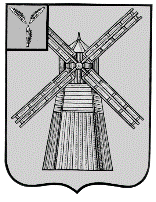 СОБРАНИЕ ДЕПУТАТОВПИТЕРСКОГО МУНИЦИПАЛЬНОГО РАЙОНАСАРАТОВСКОЙ ОБЛАСТИРЕШЕНИЕс.Питеркаот 14 февраля 2018 г.                     				                 №19-2О внесении изменений в Приложение к решению Собрания депутатов Питерского муниципального района Саратовской области от 31 января 2013 года №25-11В целях создания условий для устойчивого развития Новотульского муниципального образования Питерского муниципального района  Саратовской области, эффективного землепользования и застройки, планировки территории поселения, обеспечения прав и законных интересов физических лиц, в соответствии с Градостроительным кодексом Российской Федерации, Федеральным законом от 06.10.2003 г. №131 ФЗ «Об общих принципах организации местного самоуправления в Российской Федерации», в соответствии с заключением публичных слушаний  по проекту о внесении изменений в правила землепользования и застройки Новотульского муниципального образования Питерского района Саратовской области от 16.01.2018, протоколом публичных слушаний  по рассмотрению проекта о внесении изменений в «Правила землепользования и застройки Новотульского  муниципального образования Питерского муниципального района Саратовской области от 16.01.2018, руководствуясь  Уставом  Питерского муниципального района Саратовской области,  Собрание Депутатов Питерского муниципального района Саратовской области РЕШИЛО: 1.Внести изменения в Приложение к решению Собрания депутатов Питерского муниципального района Саратовской области от 31 января 2013 г.  №25-11 «Об утверждении Правил землепользования и застройки поселения Новотульского муниципального образования» (с изменениями от 27 марта 2015 года №50-2, от 23 марта 2017 г. №8-2, от 15 июня 2017 г.№10-6) в статью 27. «Градостроительные регламенты на территории жилой зоны» раздел Ж-1 «Зона застройки индивидуальными жилыми домами», основные виды разрешенного использования земельных участков и объектов капитального строительства дополнить абзацем следующего содержания:(в соответствии с классификатором видов разрешенного использования земельных участков (с изменениями от 30.09.2015 г. №709, от 06.10.2017 г. №547) исключив данный вид Магазины п.4.4 из вспомогательных видов использования». 2.Опубликовать настоящее решение на официальном сайте администрации Питерского муниципального района http:piterka.sarmo.ru. в сети Интернет.3.Настоящее решение вступает в силу с момента его официального опубликования.«Вид использованияПредельные параметры разрешенного строительства, реконструкции объектов капитального строительстваМагазины п.4.41. Предельные (минимальные и (или) максимальные) размеры земельных участков:- площадь земельного участка- от 100 до 20000 кв. м.;- ширина земельного участка – от 10 до 100 м;- длина земельного участка – от 10 до 100 м.2. Минимальные отступы от границ земельных участков - 5 м.3. Предельное количество этажей – 2 этажа.4. Максимальный процент застройки в границах земельного участка – 70 %.            5. Иные показатели - максимальная высота оград – 1м. в легких конструкцияхПредседатель Собрания депутатов Питерского муниципального районаГлава Питерского муниципального района                                     В.Н.Дерябин                                         С.И.Егоров